ΤΕΥΧΟΣ ΔΙΑΚΗΡΥΞΗΣ ΑΝΟΙΚΤΟΥ ΔΙΕΘΝΟΥΣ ΔΙΑΓΩΝΙΣΜΟΥ ΕΠΙΛΟΓΗΣ ΑΝΑΔΟΧΟΥΓΙΑ ΤΗΝ ΥΛΟΠΟΙΗΣΗ ΤΟΥ ΕΡΓΟΥτου υποέργου 6: «Διαμόρφωση χώρου φιλοξενίας προηγμένου υπολογιστικού εξοπλισμού υψηλής πυκνότητας» Στο πλαίσιο της πράξης «Ψηφιακές Υπηρεσίες για Φορείς Κοινωνικής Ασφάλισης»Έχοντας υπόψη:To Νομοθετικό και Κανονιστικό πλαίσιο του εν λόγω διαγωνισμού, όπως αυτό περιγράφεται στην παρ. Β.1.3 Νομικό και Θεσμικό πλαίσιο Διαγωνισμού του Μέρους Β: Γενικοί και Ειδικοί Όροι το Διαγωνισμού της παρούσας Διακήρυξης.H υπ' αριθμ. 152.729/ΨΣ 6787-Α2/20.12.2013 Απόφασης Ένταξης Πράξης (ΑΔΑ: ΒΛΓ21-Ν3Η) στον Άξονα Προτεραιότητας 02 «ΤΠΕ και βελτίωση της ποιότητας ζωής» 04 «Ψηφιακή Σύγκλιση και επιχειρηματικότητα στην ΠΚΜ», 05 «Ψηφιακή Σύγκλιση και επιχειρηματικότητα στην ΠΔΜ» 06 «Ψηφιακή Σύγκλιση και επιχειρηματικότητα Περφ. Νοτίου Αιγαίου» 05 «Αειφόρος Ανάπτυξη και ποιότητα ζωής Στερεάς Ελλάδας» και 02 «Αειφόρος Ανάπτυξη και βελτίωση της ποιότητας ζωής» του Ε. Π. «Ψηφιακή Σύγκλιση 2007 -2013» με κωδικό 465088».Η ΣΑΕ 2013ΣΕ03480045 του Υπουργείου Εργασίας και Κοινωνικών Ασφαλίσεων, με την οποία εγκρίθηκε η ένταξη στο Πρόγραμμα Δημοσίων Επενδύσεων του έργου: «                                                                       Υποέργο 6: «Διαμόρφωση χώρου φιλοξενίας προηγμένου υπολογιστικού εξοπλισμού υψηλής πυκνότητας» στο πλαίσιο της πράξης «Ψηφιακές υπηρεσίες για Φορείς Κοινωνικής Ασφάλισης»Η Απόφαση 1030 της υπ’ αριθμ 202/19.1.2015 Συνεδρίασης του Διοικητικού Συμβουλίου της ΗΔΙΚΑ ΑΕ.ΠΡΟΚΗΡΥΣΣΟΥΜΕΑΝΟΙΚΤΟ διεθνή διαγωνισμό με κριτήριο κατακύρωσης την πλέον συμφέρουσα από οικονομική άποψη προσφορά που αφορά την επιλογή αναδόχου που θα αναλάβει την υλοποίηση του υποέργου 6 «Διαμόρφωση χώρου φιλοξενίας προηγμένου υπολογιστικού εξοπλισμού υψηλής πυκνότητας» στο πλαίσιο της πράξης  «Ψηφιακές Υπηρεσίες για Φορείς Κοινωνικής Ασφάλισης» Δαπάνη του Έργου:Προϋπολογισμός έργου: 900.000,00 € χωρίς ΦΠΑ ήτοι 1.107.000 €  με ΦΠΑΟ διαγωνισμός έχει προγραμματισθεί να γίνει αφού παρέλθει προθεσμία τουλάχιστον σαράντα  (40) ημερών από την ημερομηνία αποστολής της διακήρυξης για δημοσίευση στην Εφημερίδα των Ευρωπαϊκών Κοινοτήτων, την εφημερίδα της Κυβέρνησης και τον Ελληνικό Τύπο . καθόσον γίνεται χρήση της ευχέρειας για μείωση του χρόνου δημοσιότητας με βάση τα οριζόμενα στο άρθρο 32 παρ.5 & 6 του ΠΔ 60/2007.Kωδικοί CPV :  45331200-Εργασίες εγκαταστάσεων αερισμού και κλιματισμού, 31100000-Ηλεκτροκινητήρες, ηλεκτρογεννήτριες και ηλεκτρικοί μετασχηματιστές, 45315100- Εργασίες τοποθέτησης ηλεκτρολογικών εγκαταστάσεων, 45312100-Εργασίες εγκατάστασης συστήματος συναγερμού πυρκαγιάς, 42122130-Αντλίες νερού,  45314120- Εγκατάσταση πινάκων ελέγχου, 45340000- Εργασίες τοποθέτησης περιφράξεων, κιγκλιδωμάτων και εξοπλισμού ασφαλείαςΟ διαγωνισμός θα πραγματοποιηθεί σύμφωνα με τους όρους της Διακήρυξης όπως περιγράφονται στα:ΜΕΡΟΣ Α: ΠΕΡΙΒΑΛΛΟΝ ΚΑΙ ΑΝΤΙΚΕΙΜΕΝΟ ΕΡΓΟΥΜΕΡΟΣ Β: ΓΕΝΙΚΟΙ ΚΑΙ ΕΙΔΙΚΟΙ ΟΡΟΙ ΔΙΑΓΩΝΙΣΜΟΥ καιΜΕΡΟΣ Γ: ΥΠΟΔΕΙΓΜΑΤΑ ΚΑΙ ΠΙΝΑΚΕΣ ΣΥΜΜΟΡΦΩΣΗΣτα οποία επισυνάπτονται στη διακήρυξη και θεωρούνται αναπόσπαστο μέρος αυτής.Δρ. Χρήστος Χάλαρης Πρόεδρος Δ.Σ. & Διευθύνων Σύμβουλος Κοινοποίηση:Στην Επίσημη Εφημερίδα των Ευρωπαϊκών Κοινοτήτων.Στο «Τεύχος Διακηρύξεων Δημοσίων Συμβάσεων» της Εφημερίδας της Κυβέρνησης  Στον ελληνικό τύπο, όπου απεστάλη και δημοσιεύθηκε στις εφημερίδες ΧΡΗΜΑΤΙΣΤΗΡΙΟ, ΝΑΥΤΕΜΠΟΡΙΚΗ & ΔΗΜΟΠΡΑΣΙΩΝ ΚΑΙ ΠΛΕΙΣΤΗΡΙΑΣΜΩΝ & ΗΧΩ ΔΗΜΟΠΡΑΣΙΩΝΣτα επιμελητήρια όλης της χώρας και το ETEAN  Και καταχωρήθηκε επίσης και στο διαδίκτυο στις διευθύνσεις: στην ιστοσελίδα του φορέα http://www.idika.gr ενώ εστάλη ηλεκτρονικά στο φορέα λειτουργίας και στο Φορέα Διαχείρισης προκειμένου να το αναρτήσουν στις αντίστοιχες δικές τους ιστοσελίδες.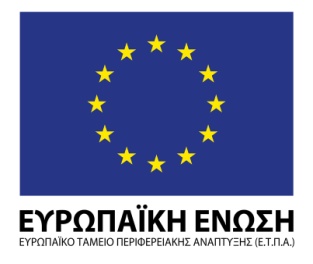 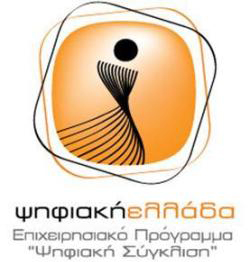 Διακήρυξη Διαγωνισμού για το ΈργοΔιακήρυξη Διαγωνισμού για το ΈργοΔιακήρυξη Διαγωνισμού για το Έργο«Διαμόρφωση χώρου φιλοξενίας προηγμένου υπολογιστικού εξοπλισμού υψηλής πυκνότητας»στο πλαίσιο της Πράξης«Ψηφιακές Υπηρεσίες για Φορείς Κοινωνικής Ασφάλισης»«Διαμόρφωση χώρου φιλοξενίας προηγμένου υπολογιστικού εξοπλισμού υψηλής πυκνότητας»στο πλαίσιο της Πράξης«Ψηφιακές Υπηρεσίες για Φορείς Κοινωνικής Ασφάλισης»«Διαμόρφωση χώρου φιλοξενίας προηγμένου υπολογιστικού εξοπλισμού υψηλής πυκνότητας»στο πλαίσιο της Πράξης«Ψηφιακές Υπηρεσίες για Φορείς Κοινωνικής Ασφάλισης»Αρχή:ΗΛΕΚΤΡΟΝΙΚΗ ΔΙΑΚΥΒΕΡΝΗΣΗ ΚΟΙΝΩΝΙΚΗΣ ΑΣΦΑΛΙΣΗΣ ΑΕΗΛΕΚΤΡΟΝΙΚΗ ΔΙΑΚΥΒΕΡΝΗΣΗ ΚΟΙΝΩΝΙΚΗΣ ΑΣΦΑΛΙΣΗΣ ΑΕΠροϋπολογισμός:900.000,00 € (πλέον ΦΠΑ)900.000,00 € (πλέον ΦΠΑ)1.107.000,00 € (συμπεριλαμβάνεται ΦΠΑ)107.000,00 € (συμπεριλαμβάνεται ΦΠΑ)Διάρκεια:4 μήνες4 μήνεςΔιαδικασία Ανάθεσης: Ανοικτός Διεθνής ΔιαγωνισμόςMε κριτήριο την πλέον συμφέρουσα από οικονομική άποψη προσφορά Διαδικασία Ανάθεσης: Ανοικτός Διεθνής ΔιαγωνισμόςMε κριτήριο την πλέον συμφέρουσα από οικονομική άποψη προσφορά Διαδικασία Ανάθεσης: Ανοικτός Διεθνής ΔιαγωνισμόςMε κριτήριο την πλέον συμφέρουσα από οικονομική άποψη προσφορά Ημερομηνία Διενέργειας Διαγωνισμού: 05-03-2015Ημερομηνία Διενέργειας Διαγωνισμού: 05-03-2015Ημερομηνία Διενέργειας Διαγωνισμού: 05-03-2015CPV: 45331200          31100000          45315100          45312100          42122130          45314120          45340000CPV: 45331200          31100000          45315100          45312100          42122130          45314120          45340000CPV: 45331200          31100000          45315100          45312100          42122130          45314120          45340000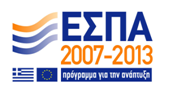 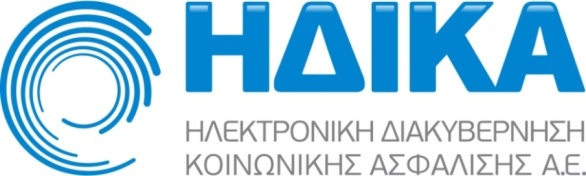 Λαγουμιτζή 40 - Νέος Κόσμος 117 45 - Αθήναinfo@idika.gr - www.idika.grΔΙΕΥΘΥΝΣΗ OIKONOMIKΩΝ ΥΠΗΡΕΣΙΩΝ ΥΠΟΔΙΕΥΘΥΝΣΗ ΠΡΟΜΗΘΕΙΩΝ ΤΜΗΜΑ ΔΙΑΓΩΝΙΣΜΩΝ Πληροφορίες:Κολοβού ΧριστίναΑθήνα, 22/01/2015 Τηλέφωνο:213-2168156Φαξ :210-9248942Αρ. Πρ.: 548E-mail:kolovou@idika.gr